ЗАКОНКОСТРОМСКОЙ ОБЛАСТИО ПОДДЕРЖКЕ ГРАЖДАН СТАРШЕГО ПОКОЛЕНИЯВ КОСТРОМСКОЙ ОБЛАСТИПринят Костромской областной Думой16 июня 2016 годаСтатья 1. Предмет регулирования настоящего ЗаконаВ целях формирования организационных, правовых, социально-экономических условий для осуществления мер по повышению качества жизни, социальной защищенности, по обеспечению доступности медицинской помощи, содействию активному участию граждан старшего поколения в возрасте от 65 лет и старше, проживающих на территории Костромской области (далее - граждане старшего поколения) в жизни общества, настоящим Законом устанавливаются:(в ред. Закона Костромской области от 21.03.2022 N 184-7-ЗКО)1) меры социальной поддержки граждан старшего поколения;2) гарантии гражданам старшего поколения на получение бесплатной юридической помощи;3) приоритетные направления, связанные с обеспечением доступа граждан старшего поколения к информационным и образовательным ресурсам, формированием условий для организации досуга граждан старшего поколения.Статья 2. Правовая основа настоящего ЗаконаПравовой основой настоящего Закона являются Конституция Российской Федерации, Федеральный закон "Об общих принципах организации законодательных (представительных) и исполнительных органов государственной власти субъектов Российской Федерации", Устав Костромской области.Статья 3. Меры социальной поддержки граждан старшего поколения1. Гражданам старшего поколения предоставляются следующие меры социальной поддержки:1) внеочередной прием в организации социального обслуживания, предоставляющие социальные услуги в стационарной форме, внеочередное обслуживание организациями социального обслуживания, предоставляющими социальные услуги в форме социального обслуживания на дому;2) возмещение четыре раза в год 50 процентов стоимости проезда (к месту назначения и обратно) на железнодорожном транспорте или автомобильном транспорте общего пользования (междугороднее сообщение) в специализированную областную государственную медицинскую организацию, включенную в перечень, утвержденный администрацией Костромской области;(в ред. Закона Костромской области от 26.04.2021 N 87-7-ЗКО)3) возмещение один раз в год расходов на приобретение по рецепту лекарственных препаратов для медицинского применения, включенных в перечень жизненно необходимых и важнейших лекарственных препаратов в соответствии с Федеральным законом от 12 апреля 2010 года N 61-ФЗ "Об обращении лекарственных средств" в размере фактических расходов, но не более 3 000 рублей;(п. 3 в ред. Закона Костромской области от 26.04.2021 N 87-7-ЗКО)4) единовременные денежные выплаты в случае причинения ущерба в результате пожара:а) за частично утраченное имущество первой необходимости в размере 25 000 рублей;(в ред. Закона Костромской области от 26.04.2021 N 87-7-ЗКО)б) за полностью утраченное имущество первой необходимости в размере 50 000 рублей.(в ред. Закона Костромской области от 26.04.2021 N 87-7-ЗКО)Единовременные денежные выплаты гражданам старшего поколения производятся независимо от страховых выплат, осуществляемых им страховщиками по заключенным договорам страхования;5) единовременная денежная выплата в размере фактических расходов, но не более 100 000 рублей, на газификацию жилого помещения, находящегося в собственности гражданина старшего поколения и расположенного на территории Костромской области, при условии, что гражданин старшего поколения не воспользовался правом на получение меры социальной поддержки (денежная выплата на внутридомовую газификацию жилого помещения до 1 декабря 2022 года или денежная выплата на газификацию жилого помещения после 1 декабря 2022 года) в соответствии с Законом Костромской области от 19 июля 2005 года N 292-ЗКО "О государственной социальной помощи в Костромской области" или меры социальной поддержки в виде единовременной денежной выплаты на догазификацию домовладения в соответствии с Законом Костромской области от 21 июля 2008 года N 351-4-ЗКО "О мерах социальной поддержки многодетных семей в Костромской области";(п. 5 в ред. Закона Костромской области от 25.11.2022 N 286-7-ЗКО)6) ежегодная денежная выплата в размере фактических расходов, но не более 3 225 рублей на приобретение твердого топлива, при наличии печного отопления, исходя из фактической площади жилого помещения, приходящейся на гражданина старшего поколения, но не более регионального стандарта нормативной площади жилого помещения для предоставления мер социальной поддержки на оплату жилого помещения и коммунальных услуг, установленного постановлением администрации Костромской области, при отсутствии у гражданина старшего поколения права на получение мер социальной поддержки по оплате жилого помещения и коммунальных услуг, установленных федеральным и областным законодательством;(в ред. Законов Костромской области от 24.12.2018 N 505-6-ЗКО, от 26.04.2021 N 87-7-ЗКО, от 21.03.2022 N 184-7-ЗКО)7) ежемесячная денежная компенсация в размере 50 процентов стоимости понесенных расходов по оказанию комплекса специализированных услуг круглосуточной экстренной помощи - "тревожная кнопка" (далее - услуга "тревожная кнопка").(п. 7 введен Законом Костромской области от 24.12.2018 N 505-6-ЗКО)1.1. Под расходами на газификацию жилого помещения, предусмотренными пунктом 5 части 1 настоящей статьи, понимаются расходы, связанные с подключением (технологическим присоединением) в пределах границ земельного участка, на котором находится жилое помещение, и (или) на проектирование сети газопотребления, и (или) на установку газоиспользующего оборудования, и (или) на строительство либо реконструкцию внутреннего газопровода, и (или) на установку прибора учета газа, и (или) на поставку (приобретение) газоиспользующего оборудования, и (или) на поставку (приобретение) прибора учета газа.(часть 1.1 введена Законом Костромской области от 25.11.2022 N 286-7-ЗКО)2. Меры социальной поддержки, предусмотренные в пунктах 2 и 3 части 1 настоящей статьи, предоставляются гражданину старшего поколения, чей среднедушевой доход на дату обращения, рассчитанный в соответствии с порядком определения среднедушевого дохода для предоставления мер социальной поддержки, установленным администрацией Костромской области, ниже или равен двукратной величине прожиточного минимума, установленного в Костромской области для пенсионеров.(в ред. Закона Костромской области от 19.06.2017 N 261-6-ЗКО)Мера социальной поддержки, предусмотренная пунктом 7 части 1 настоящей статьи, оказывается одиноко проживающему гражданину старшего поколения, признанному нуждающимся в предоставлении услуги "тревожная кнопка" в порядке, установленном постановлением администрации Костромской области.(абзац введен Законом Костромской области от 24.12.2018 N 505-6-ЗКО)3. Порядок предоставления мер социальной поддержки гражданам старшего поколения, указанных в настоящей статье, определяется постановлением администрации Костромской области.4. Информация о предоставлении мер социальной поддержки гражданам старшего поколения в соответствии с настоящей статьей размещается в Единой государственной информационной системе социального обеспечения. Размещение (получение) указанной информации в Единой государственной информационной системе социального обеспечения осуществляется в соответствии с Федеральным законом от 17 июля 1999 года N 178-ФЗ "О государственной социальной помощи".(часть 4 введена Законом Костромской области от 27.03.2018 N 363-6-ЗКО)Статья 4. Гарантии гражданам старшего поколения на получение бесплатной юридической помощиГраждане старшего поколения имеют право на получение всех видов бесплатной юридической помощи, предусмотренных статьей 3 Закона Костромской области от 18 июня 2012 года N 248-5-ЗКО "О бесплатной юридической помощи в Костромской области", в рамках государственной системы бесплатной юридической помощи.Статья 5. Приоритетные направления, связанные с обеспечением доступа граждан старшего поколения к информационным и образовательным ресурсам, формированием условий для организации досуга граждан старшего поколения1. Приоритетное направление, связанное с обеспечением доступа граждан старшего поколения к информационным и образовательным ресурсам, включает в себя:1) развитие добровольчества (волонтерства) в сфере обучения граждан старшего поколения;2) обеспечение доступа граждан старшего поколения к информационным ресурсам;3) повышение уровня финансовой грамотности граждан старшего поколения;4) повышение доступности получения услуг гражданами старшего поколения, в том числе при помощи Единого портала государственных и муниципальных услуг (функций);5) развитие услуг по обучению граждан старшего поколения компьютерной грамотности, по формированию у граждан старшего поколения функциональной грамотности (правовой, грамотности в сфере жилищно-коммунального хозяйства и других видов грамотности).2. Приоритетное направление, связанное с формированием условий для организации досуга граждан старшего поколения, включает в себя:1) обеспечение доступности физкультурно-спортивных услуг для граждан старшего поколения;2) пропаганду физической культуры и спорта среди граждан старшего поколения;3) создание условий для физкультурно-оздоровительных занятий граждан старшего поколения в организациях сферы физической культуры и спорта и социального обслуживания;4) привлечение волонтеров (инструкторов по физической культуре и спорту) для работы с гражданами старшего поколения;5) обеспечение доступности мероприятий в сфере культуры, направленных на удовлетворение творческих потребностей граждан старшего поколения;6) создание механизма организации социального туризма для граждан старшего поколения.3. Органы государственной власти Костромской области, органы местного самоуправления муниципальных образований Костромской области реализуют приоритетные направления, указанные в частях 1 и 2 настоящей статьи, в соответствии с документами стратегического планирования, а также принимаемыми в пределах компетенции нормативными правовыми актами Костромской области, муниципальными нормативными актами.Статья 6. Финансовое обеспечение настоящего ЗаконаРасходы, связанные с реализацией настоящего Закона, относятся к расходным обязательствам Костромской области и финансируются за счет средств областного бюджета.Статья 7. Переходные положенияМеры социальной поддержки граждан старшего поколения, установленные в пунктах 2-6 части 1 статьи 3 настоящего Закона, предоставляются в 2016 году в отношении возникших после 31 июля 2016 года у граждан старшего поколения расходов (ущерба).Статья 8. Вступление в силу настоящего ЗаконаНастоящий Закон вступает в силу с 1 августа 2016 года и действует по 31 декабря 2025 года включительно.(в ред. Законов Костромской области от 27.11.2017 N 317-6-ЗКО, от 24.12.2018 N 505-6-ЗКО, от 21.10.2019 N 613-6-ЗКО, от 12.07.2022 N 248-7-ЗКО)ГубернаторКостромской областиС.СИТНИКОВ29 июня 2016 годаN 107-6-ЗКО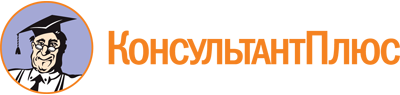 Закон Костромской области от 29.06.2016 N 107-6-ЗКО
(ред. от 25.11.2022)
"О поддержке граждан старшего поколения в Костромской области"
(принят Костромской областной Думой 16.06.2016)Документ предоставлен КонсультантПлюс

www.consultant.ru

Дата сохранения: 11.12.2022
 29 июня 2016 годаN 107-6-ЗКОСписок изменяющих документов(в ред. Законов Костромской областиот 19.06.2017 N 261-6-ЗКО, от 27.11.2017 N 317-6-ЗКО,от 27.03.2018 N 363-6-ЗКО, от 24.12.2018 N 505-6-ЗКО,от 21.10.2019 N 613-6-ЗКО, от 26.04.2021 N 87-7-ЗКО,от 21.03.2022 N 184-7-ЗКО, от 12.07.2022 N 248-7-ЗКО,от 25.11.2022 N 286-7-ЗКО)